Prestige GYMNASTICS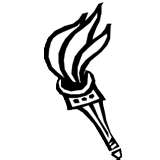 Saturday, April 22nd1:00 PM $35.00Complete the form below and return it with a check attached for $35.00 no later than April 1st!A fun-tastic, up-close video moment for family & friends!A great time for gymnasts to show what they’ve learned.PRESTIGE’S 2017 MINI OLYMPICSApril 22nd at 1:00 PMName:__________________________________________________________Class Day:________________________________ Time:__________________Instructor:________________________________ Age:___________________Circle one:  	  NCT          PeeWee          Mini Team         PreTeamParticipant T-shirt size (circle one):Guaranteed if form turned in by April 1, 2017child small        child medium        child large        adult small        adult medium